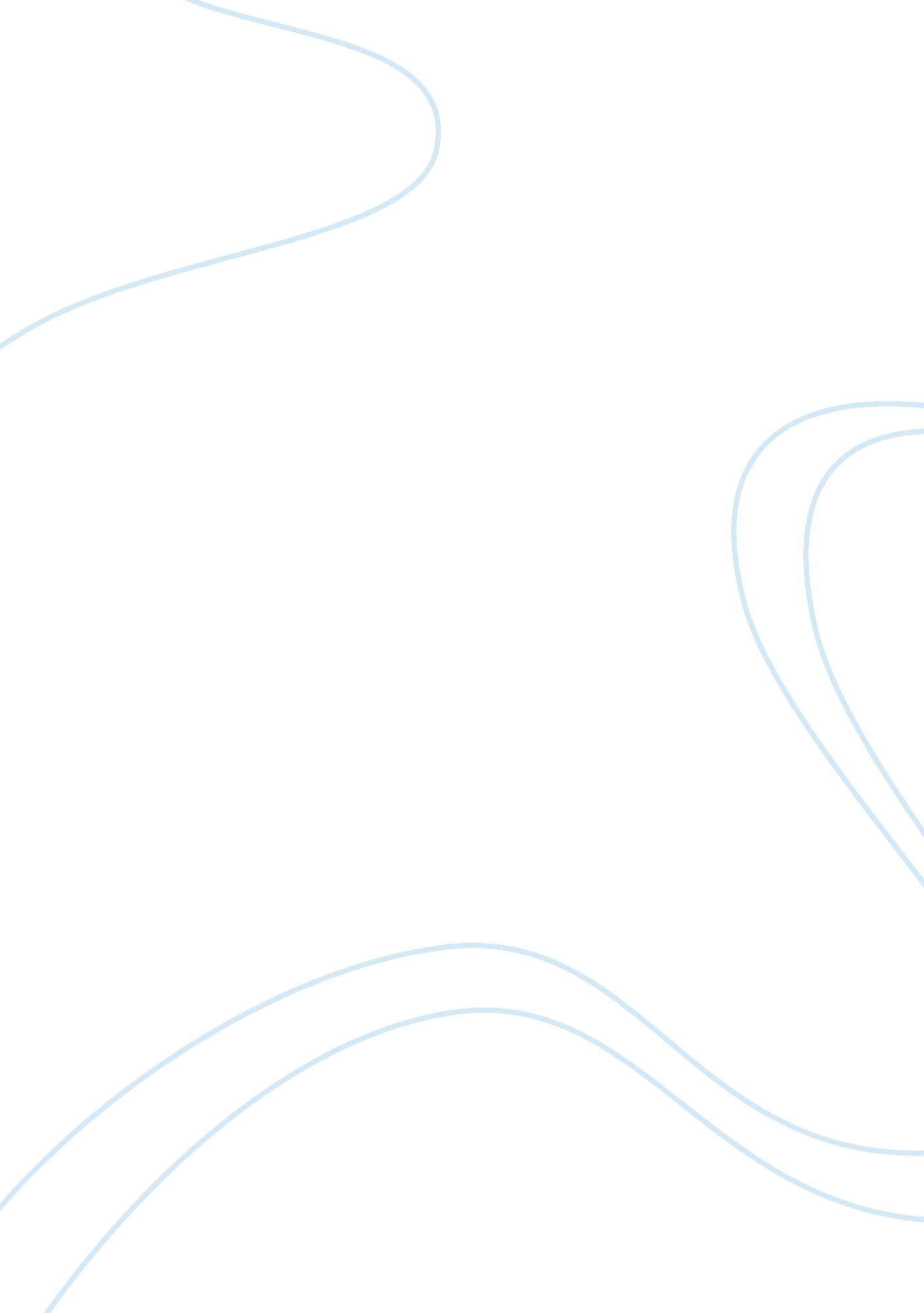 Chapter 2 quiz answers essay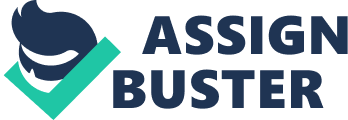 trueno single person or government agency controls or owns the internet falsethe W3C is responsible for maintaining all networks and content on the Internet trueusers typically pay additional fees for mobile hot spot and tethering services falsea gigabyte is the basic storage unit on a computer or mobile device and represents a single character truea dynamic webpages contents generate each time a user displays the page truemost browsers are available for download at no cost falsemobile apps sometimes have fewer features than a web app falsea subject directory is software that finds websites, webpages, images, videos, maps and other information related to a specific topic truewhen you post digital content online, it is a good idea to tag it so that it is easy to locate and organize truethe term, blogosphere, refers to the worldwide collection of blogs falsetethering is the process of transferring data in a continuous and even flow, which allows users to access and use a file while it is transmitting falseone way to protect yourself from identity theft online is to retain all your cookies in your browser hostany computer that provides services and connections to other computers on a network IP addressa sequence of numbers that uniquely identifies the location of each computer or device connected to the internet registraran organization that sells and manages domain names domain name system (DNS)the method the internet uses to store domain names and their corresponding IP addresses proxy serveranother computer that screens all your incoming and outgoing messages and protects your identity while browsing hypertext transfer protocola set of rules that defines how webpages transfer on the internet informational and researcha website that contains factual material, such as libraries, encyclopedias, dictionaries, directories, guides and other types of reference portala website that offers a variety of internet services from a single, convenient location tetheringtechnique that transforms a smartphone or internet capable tablet into a portable communications device that shares its internet access with other computers and devices wirelessly internet backboneterm used to refer to the major carriers of network traffic domain nametext based name that corresponds to the IP address of a server that hosts a website web servercomputer that delivers requested webpages to your computer or mobile device tagshort descriptive label that you assign to digital content so that it is easier to locate at a later time cat fishingonline practice of creating a fake profile to form relationships with unsuspecting users wikicollaborative website that allows users to create, add, modify or delete website content via a browser curation websitewebsite or web app that allows users to collect and compile content from a variety of websites about a particular topic or theme chatreal time typed conversation that takes place on a computer or mobile device with many other online users cyberbullyingharassment, often involving teens and preteens, using technology 